Notulen MR overleg 8 nov 2023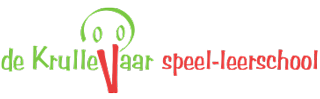 Aanwezig: Simone, Annechien (voorzitter), Berber, Nienke, Marlies, Lonneke (notulist), Mariëlle, Lisanne, LoranceAfwezig: -Rapportfolio met/door Marielle en LisanneSinds vorige presentatie is nog meer info verzameld. Bijv. over de vormgeving en welke inhoud voor welk jaar. Aangeleverd aan EasyRapport en de respons daarop stemde nog niet tot tevredenheid, bevatte veel foutjes. Die zijn inmiddels gecorrigeerd. Gewenste aanpassingen op detail niveau zijn er nog, die kunnen in volgende versies worden aangepast, want we blijven het monitoren en zo nodig verbeteren. Het draagt bij aan ouderbetrokkenheid, eigen regie op leren en trots bij de kinderen en tijdswinst voor de leerkrachten. Vanaf januari worden de rapportfolio’s gefaseerd in gebruik genomen, te beginnen met de ‘ik cirkel’ en het foto onderdeel. Stapsgewijs komen daar meer onderdelen bij, om het implementatietempo haalbaar te houden voor alle leerkrachten. 6 Dec is een studiedag en dan volgt ook nog uitleg vanuit EasyRapport. Notulen vorig overleg 26 septemberAanpassing over MR (weer iets meer toegankelijk) wordt tegelijk met het Jaarplan 2023-2024 op de site geplaatst (Lonneke). Zie agendapunt 3Invloed in GMR op het vakantierooster: word nog vervolgd. ACTIE: AnnechienKapstokdocument ambitiekaarten (Simone): naar Lorance gemaild. Lorance ziet de bedoeling, kan houvast bieden, zoekt nog wel naar een manier om het minder technisch te krijgen.Vertrouwenspersoon (Nienke): Er is nog geen vertrouwenspersoon gevonden. Lorance heeft het meermaals besproken met Claudia. We zoeken iemand die veel dagen werkt én voor alle doelgroepen laagdrempelig kan zijn én al niet te veel andere taken heeft. Binnen de stichting wordt ook gedacht over een externe vertrouwenspersoon, maar dat wil nog niet zeggen dat er binnen elke school geen vertrouwenspersoon meer nodig is. Lorance gaat na of dat dan nog gewenst of verplicht is. Dat zou het veel minder laagdrempelig maken voor kinderen, dus dan blijft een contactpersoon van de school nodig. Lonneke oppert zo nodig een andere strategie: nominatie door alle teamleden. (Lorance) Actie wordt begin 2024 hervat, aanpassing in jaarplan (ACTIE: Lonneke)Feedback op het document over ouderbetrokkenheid. Er is geen feedback gekomen vanuit de MR. Lonneke gaat in een volgend OC-overleg in dec na wat de beleving en/of input is van de OC-leden. Van een leerkracht is tijdens een pleinwacht vernomen dat het animo voor pleinwacht niet achteruit is gegaan. Vooral blijven benoemen. Het lijken veelal dezelfde ouders die veel participeren.  Allen eens als we hier iets over communiceren richting ouders. Diversiteit in participatie mag er prima zijn, maar als voorbeeld: hulpvraag voor schoolfruit leverde twee ouders op, terwijl er ongeveer 800 ouders zijn. Met de OC ook over de kanalen hebben (hoe communiceren) zoals bijv. klassenouders (Lonneke)Juffencadeaus (Simone): Dit is met Lorance besproken. Wij als school faciliteren de juffencadeaus niet. Toch blijven er hier en daar tikkies komen voor alle ouders in een klas. ACTIE: Lorance om met Claudia te bespreken of zij nog extra communicatie hierover doet of dat de MR dat doet. In dat geval deelt Lorance de laatste communicatie vanuit de school.MR Jaarplan 2023-2024Datum/tijd met leerlingenraad staat vooralsnog op een vrijdagochtend. Lorance gaat na of het voor een keer na schooltijd mogelijk is op vrijdag 19 januari 14.00-15.00 met de leerlingenraad en daarna het vervolg van het overleg. Berber is dan helaas afwezig. Notulistenrol mag worden omgeruild, evenals feedback van Nienke en nogmaals check op rechten door Simone (ACTIE: Lonneke met check van Simone). MR Jaarverslag 2022-2023Agendapunt in volgend overleg.Schoolgids 2023-2024Ouderbijdrage: Besturen tussen meerdere stichtingen denken na over een gezamenlijke benadering. Uiteindelijk willen we als school dat elk kind mee kan doen, ongeacht financiële bijdrage. Dit wordt aangepast in de schoolgids, evenals de hoogte van de ouderbijdrage. Met die aanpassing wordt de schoolgids goedgekeurd en kan het worden gepubliceerd. Schoolplan 2020-2024Doorgaande lijn tussen primair onderwijs (PO) en voortgezet onderwijs (VO): We zijn met meerdere stichtingen aan het kijken hoe de aansluiting tussen PO en VO goed blijft voor leerlingen en wat we dan te doen hebben. Hoe we elkaar nog beter kunnen begrijpen, zeker met de VO-scholen waar we veel leerlingen naar toe zien gaan. Vooralsnog is de verbinding met de VO-scholen binnen onze stichting goed en we zien graag diezelfde goede verbinding met de overige VO-scholen waar leerlingen naar toe gaan. Ingekomen mailsEr is een uitnodiging van de GMR gekomen, maar helaas hebben allen andere prioriteiten.BesluitDatumTaakbeleid akkoord bevonden door MR-personeel26 sept 2023Ouderbijdrage is vastgesteld.per mail op 11 okt 2023